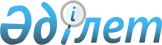 О внесении изменений в постановление акимата от 27 апреля 2010 года № 6857 "Об определении мест для осуществления выездной торговли"
					
			Утративший силу
			
			
		
					Постановление акимата города Усть-Каменогорска Восточно-Казахстанской области от 17 апреля 2012 года № 728. Зарегистрировано Управлением юстиции города Усть-Каменогорска Департамента юстиции Восточно-Казахстанской области 17 мая 2012 года за № 5-1-188. Утратило силу - постановлением акимата города Усть-Каменогорска Восточно-Казахстанской области от 5 июня 2018 года № 2404
      Сноска. Утратило силу - постановлением акимата города Усть-Каменогорска Восточно-Казахстанской области от 05.06.2018 № 2404 (вводится в действие по истечении десяти календарных дней после дня его первого официального опубликования).

      Примечание РЦПИ.

      В тексте сохранена авторская орфография и пунктуация
      В соответствии с подпунктом 4) пунктом 1 статьи 31 Закона Республики Казахстан от 23 января 2001 года "О местном государственном управлении и самоуправлении в Республике Казахстан", статьями 8, 27 Закона Республики Казахстан от 12 апреля 2004 года "О регулировании торговой деятельности", пунктом 120 Правил внутренней торговли, утвержденных постановлением Правительства Республики Казахстан от 21 апреля 2005 года № 371 "Об утверждении Правил внутренней торговли", акимат города Усть-Каменогорска ПОСТАНОВЛЯЕТ:
      1. Внести в постановление акимата от 27 апреля 2010 года № 6857 "Об определении мест для осуществления выездной торговли" (зарегистрировано в Реестре государственной регистрации нормативных правовых актов за № 5-1-145, опубликовано в газетах "Дидар" от 4 июня 2010 года № 69, "Рудный Алтай" от 8 июня 2010 года № 72) следующие изменения:
      в преамбуле:
      слова "пунктом 120 постановления Правительства Республики Казахстан от 21 апреля 2005 года № 371 "Об утверждении Правил внутренней торговли" изложить в следующей редакции:
      "пунктом 120 Правил внутренней торговли, утвержденных постановлением Правительства Республики Казахстан от 21 апреля 2005 года № 371 "Об утверждении Правил внутренней торговли",";
      приложение к указанному постановлению изложить в новой редакции согласно приложению к настоящему постановлению.
      2. Настоящее постановление вводится в действие по истечении десяти календарных дней после дня его первого официального опубликования.
      3. Контроль за исполнением настоящего постановления возложить на заместителя акима города Желякову О.А. Места
для осуществления выездной торговли
1. Хлебный квас в кегах, рол-барах 2. Мороженое и прохладительные напитки 3. Плодоовощная продукция и бахчевые культуры 4. Ритуальные принадлежности (искусственные цветы, венки,
гирлянды, корзины) в период проведения православных
праздников "Пасха", "Радоница" 5. Семена для выращивания сельскохозяйственных культур
и растений
					© 2012. РГП на ПХВ «Институт законодательства и правовой информации Республики Казахстан» Министерства юстиции Республики Казахстан
				
Аким города
Усть-Каменогорска
С. ТаукебаевПриложение
к постановлению акимата
города Усть-Каменогорска
от 17 апреля 2012 года № 728
№ п\п
Места расположения
1
В районе дома № 64 по улице Казахстан (у магазина "Микен")
2
В районе автовокзала по проспекту Абая
3
В районе автовокзала по улице Виноградова
4
В районе дома № 144 по улице имени Кабанбай батыра (в районе остановочного комплекса "Евразия")
5
В районе дома № 63 по улице Казахстан
6
В районе дома № 72 по улице Казахстан
7
В районе дома № 91 по улице имени Кабанбай батыра (у остановочного комплекса "кинотеатр "Мир")
8
В районе дома № 99 по улице Казахстан (в районе остановочного комплекса "Библиотека им. Пушкина")
9
В районе привокзальной площади станции Защита–2
10
В районе привокзальной площади станции Защита
11
В районе рынка "Заречный" по улице Достоевского, 17
12
В районе рынка по проспекту Тәуелсіздік (Независимости), 87/1
13
На перекрестке проспектов Ауэзова – Победы
14
На перекрестке улиц Виноградова – Грузинской
15
На перекрестке улиц Ворошилова – Белинского
16
На перекрестке улиц Казахстан - имени Кабанбай батыра (в районе здания "Казтелеком")
17
На перекрестке улиц Пермитина - имени Кабанбай батыра
18
На перекрестке улицы Ворошилова – проспекта Абая
19
На перекрестке улицы Достоевского – проспекта Абая (в районе кафе "Встреча)
20
Проспект Абая, 1 (на дворовой площадке)
21
Проспект Абая, 15 (у магазина "Уют")
22
Проспект Ауэзова, 13 (у торгового павильона "Ауэзовский")
23
Проспект Ауэзова, 15 (у магазина "Колос" со стороны улицы имени Касыма Кайсенова)
24
Проспект Ауэзова, 24 (со стороны диагностического центра)
25
Проспект Тәуелсіздік (Независимости), 1 (в районе остановочного комплекса)
26
Проспект Тәуелсіздік (Независимости), 16
27
Проспект Тәуелсіздік (Независимости), 20 (со стороны кафе "Шашу")
28
Проспект Тәуелсіздік (Независимости), 33 (в районе остановки "Казахстан")
29
Проспект Тәуелсіздік (Независимости), 4 (в районе Восточно-Казахстанского государственного технического университета)
30
Проспект Тәуелсіздік (Независимости), 7 (у магазина "7 шагов")
31
Проспект Тәуелсіздік (Независимости), 8–8/1
32
Проспект Тәуелсіздік (Независимости) (между зданиями 23–25)
33
Проспект Тәуелсіздік (Независимости) (между зданиями 42–44)
34
Улица Бажова, 331/1 (у магазина "Самал")
35
Улица Бурова, 5 (у магазина "Волна")
36
Улица Виноградова (между зданиями 15–17)
37
Улица Ворошилова, 151 (у магазина "Дачник")
38
Улица Ворошилова, 156 (у здания "Казгипроцветмет")
39
Улица Кирова, 74 (у рынка "Весна" со стороны улицы имени Кабанбай батыра)
40
Улица Космическая, 3 (со стороны проспекта Тәуелсіздік (Независимости)
41
Улица Михаэлиса, 5
42
Улица Орджоникидзе (между зданиями 42–44)
43
улица Севастопольская (между зданиями 3–5)
№ п\п
Места расположения
1
Проспект Абая (в районе остановочного комплекса "Автовокзал", четная и нечетная стороны)
2
Проспект Абая (в районе остановочного комплекса "Больничный комплекс", нечетная и четная стороны)
3
Проспект Абая, 5 (в районе магазина "Старт")
4
Проспект Тәуелсіздік (Независимости) (в районе зданий № 2, 4, 16)
5
Улица Бажова, 331/1 (в районе магазина "Самал")
6
Улица Виноградова, 15 (в районе остановочного комплекса "Магазин "Ивушка")
7
Улица Достоевского (в районе здания № 17)
8
Улица Казахстан, 107 (в районе остановки "Библиотека им. Пушкина")
9
Улица Казахстан (в районе зданий № 51, 61, 70/1,72)
10
Улица Кирова (в районе здания № 56)
11
Улица М. Горького, 74 (в районе торгового дома "Нарын")
12
Улица Мызы, 2 (в районах автобусной и трамвайной остановок "Усть-Каменогорский вокзал")
13
Улица Орджоникидзе (в районе зданий № 51, 53, 55, 56)
№ п/п
Места расположения
1
Автотрасса на город Алматы (кафе "Чибис")
2
На пересечении улиц Ворошилова и Белинского
3
Переулок Шоссейный (в районе здания № 15)
4
По автотрассе "Понтонный мост – село Ахмирово (кафе "Назали")"
5
По автотрассе "Понтонный мост – село Ахмирово (в сторону села Меновное)"
6
По автотрассе "Понтонный мост – село Ахмирово (остановка "По требованию")
7
По автотрассе "Понтонный мост – село Ахмирово (автозаправочная станция)"
8
Село Меновное, улица Ярославская (в районе дома № 68)
9
В районе конечной автобусной остановки "Пристань"
10
село Ново-Ахмирово
11
Самарское шоссе в сторону села Самсоновки
12
Улица Алматинская (в районе здания № 50)
13
Улица Мостовая (в районе здания № 1/1)
14
Улица Бажова (в районе зданий № 100, 110, 331–1, 339, 345, 494 "А", 499, 501/1, 543, 542)
15
Улица Беспалова (в районе здания № 51/1)
16
Улица Ворошилова (в районе зданий № 4/1, 176)
17
Улица Геологическая (в районе здания № 2)
18
Улица Карбышева (в районе зданий № 36–48)
19
Улица Кожедуба (в районе здания № 52)
20
Улица Комсомольская (районе зданий № 23, 39–41, 37–37/1)
21
Улица Куйбышева (в районе здания № 58)
22
Улица Мамедова (в районе здания № 5/1)
23
Улица Машиностроителей (в районе зданий № 2, 6)
24
Улица Михаэлиса (в районе зданий № 6, 22)
25
Улица Новаторов (в районе здания № 19 )
26
Улица Октябрьская (в районе домов № 130А, 131)
27
Улица Островского (в районе здания № 4)
28
Улица Охотская (в районе здания № 34)
29
Улица Питерских Коммунаров (в районе здания № 15)
30
Улица Пушкина (в районе здания № 27)
31
Улица Севастопольская (в районе здания № 20)
32
Улица Д. Серикбаева (районе здания № 27)
33
Улица Согринская (в районе зданий № 154, 162/1)
34
Улица Тимофеева (в районе здания № 69)
35
Улица Тохтарова (в районе зданий № 66)
№ п/п
Место расположения
1
Кладбища в районах станции Защита–2, Шмелева лога, Новой Согры, улицы Станиславского, села Меновного
№ п/п
Место расположения
1
В районе рынка "Заречный" по улице Достоевского № 17, 13/1
2
В районе магазина "Ивушка" по улице Виноградова, 15
3
В районе рынка "Галит" по улице Ворошилова, 162 А